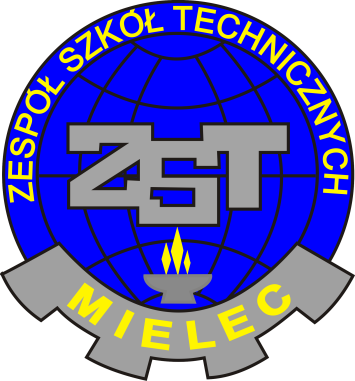        ZESPÓŁ SZKÓŁ TECHNICZNYCH w Mielcu        39-300 Mielec                                         tel.   17 788 13 10  centrala ZST               ul. K. Jagiellończyka 3                             tel./fax. 17 788 13 11, 17 788 36 07                                     e – mail: zst@zstmielec.pl	                   www.zstmielec.pl				     fax.  (0 -17)  788 36 07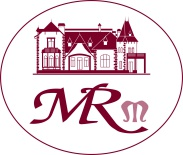 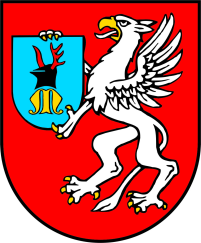 Zespół Szkół Technicznych  w Mielcu zaprasza uczniów szkół podstawowych, gimnazjalnych i ponadgimnazjalnych  z Powiatu Mieleckiego do udziału w specjalnej V edycji Konkursu Czytamy Dzieło Sztuki – Artyści dla Niepodległej z okazji 100. rocznicy odzyskania przez Polskę Niepodległości. Patronat Honorowy nad konkursem sprawują Starosta Powiatu Mieleckiego oraz Muzeum Regionalne w Mielcu.Warunkiem  przystąpienia  do  konkursu  jest  zgłoszenie uczestnictwa  na karcie zgłoszenia   ( Załącznik nr 1) i przesłanie jej (w formie papierowej  lub elektronicznej) w terminie do 20.10. 2018  roku na wskazany w karcie zgłoszenia adres.Szkoły deklarujące  udział  w konkursie  mogą wyznaczyć  maksymalnie po dwóch  uczestników.Zespoły szkół mogą zgłosić po dwóch reprezentantów określonego typu szkoły wchodzącego w skład zespołu. Konkurs odbędzie się 25.10.2018 roku w świetlicy szkolnej ,,Kleks” ZST w Mielcuo godzinie  10 .00 – 11.00.Szczegółowy regulamin konkursu w Załączniku nr 2.Wyniki zostaną ogłoszone (3 pierwsze miejsca) do  31.10. 2018 roku i zamieszczone  na stronie  internetowej  ZST w Mielcu.   Dla zwycięzców konkursu  przewidziano atrakcyjne nagrody.                                                                                       Organizator:                                                                                        DyrekcjaZespołu Szkół Technicznych w Mielcu